HOTĂRÂREA NR.75DIN 31.10.2018privind actualizarea componenţei comisiei speciale pentru întocmirea inventarului bunurilor care alcătuiesc domeniul public al comunei ŞimandCONSILIUL LOCAL AL COMUNEI ȘIMAND, întrunit în şedinţa sa ordinară, din data de 31.10.2018Având în vedere:Expunerea de motive a Primarului comunei Şimand;Prevederile HCL nr.49/31.08.2016, privind numirea comisiei speciale pentru întocmirea inventarului bunurilor care alcătuiesc domeniul public al comunei Şimand;Prevederile art.II din Hotărârea nr.548/1999, privind aprobarea Normelor tehnice pentru întocmirea inventarului bunurilor care alcătuiesc domeniul public al comunelor, oraşelor, municipiilor şi judeţelor;prevederile art.21 din legea nr.213/1998, privind bunurile proprietate publică, cu modificările şi completările ulterioare;prevederile art.36 alin.2 lit.c din legea nr.215/2001, privind admninistraţia publică locală, republicată, cu modificările şi completările ulterioare;avizul comisiilor de specialitate din cadrul Consiliului Local Șimand;votul „pentru” a 11 consilieri, din cei 13 în funcţie, fiind prezenţi 11 consilieri;În temeiul art. 45 alin.(1) din Legea nr. 215/2001, privind administraţia publică locală, republicată, cu modificările şi completările ulterioareHOTĂRĂŞTE:Art. 1. - Se actualizează componenţa comisiei speciale pentru întocmirea inventarului bunurilor care alcătuiesc domeniul public al comunei Şimand, după cum urmează:Preşedinte:Dema Florin Liviu – Primar al comunei ŞimandMembri:	Brîndaş Lavinia – secretar, secretarul comisiei specialeFruja Monica – şef birou financiar contabilStana Ana – consilier compartiment asistenţă socialăTătar Ioan-Marius – referent compartiment urbanismArt.2. – La data intrării în vigoare a prezentei, HCL nr.49/31.08.2016, se abrogă.Art. 3. - Cu ducerea la îndeplinire a prezentei se încredinţează secretarul comunei Șimand şi se comunică cu:Instituţia Prefectului – Judeţul Arad – Compartimentul Controlul Legalităţii actelor şi Contencios;persoanele nominalizate.      Preşedinte de şedinţă,		                          Avizat de legalitate,Sodinca Iustin-Constantinescu	                       Secretar Brîndaş Lavinia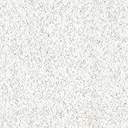 